Утверждено приказом Контрольно-счетной комиссии Содержание:Общие положения								стр.3Анализ параметров прогноза социально-экономического развития Северо-Енисейского района в 2019 году и в плановом периоде 2020 и 2021 годов, используемого для составления проекта бюджета района на 2019 год и плановый период 2020-2021 годов			стр.4Анализ рисков реализации прогноза социально-экономического развития Северо-Енисейского района на 2019 год и плановый период2020-2021 годов							стр.9Анализ основных параметров, основных характеристик и структурных особенностей проекта бюджета на 2019 год и плановый период 2020-2021 годов							стр.10Анализ соответствия проекта бюджета, документов и материалов, представленных одновременно с ним, бюджетному кодексу Российской Федерации и иным нормативно-правовым актам Российской Федерации и Красноярского края			стр.15Анализ доходов проекта бюджета на 2019 гож и плановый период 2020-2021 годов									стр.17Анализ расходов проекта бюджета на 2019 год и плановый период 2020-2021 годов									стр.22Выводы										стр.37Предложения									стр.38ОБЩИЕ ПОЛОЖЕНИЯЗаключение на проект Решения Северо-Енисейского районного Совета депутатов «О бюджете Северо-Енисейского района на 2019 год и плановый период 2020-2021 годов» (далее - Заключение) подготовлено по итогам экспертно-аналитического мероприятия «Экспертиза проекта Решения северо-енисейского районного Совета депутатов «О бюджете Северо-Енисейского района на 2019 год и плановый период 2020-2021 годов», проведенного в соответствии с полномочиями Контрольно-счетной комиссии Северо-Енисейского района, установленными статьей 157 Бюджетного кодекса Российской Федерации, статьями 8;9 Устава Северо-Енисейского района; статьей 8 Положения о бюджетном процессе в Северо-Енисейском районе(далее- Положение о бюджетном процессе).Проект Решения Северо-Енисейского районного Совета депутатов «О бюджете Северо-Енисейского района на 2019 год и плановый период 2020-2021 годов» (далее – Проект Решения; Проект бюджета) внесен Администрацией Северо-Енисейского района на рассмотрение в Северо-Енисейский районный Совет депутатов в срок, установленный статьей 185 Бюджетного кодекса Российской Федерации и статьей 21 Положения о бюджетном процессе в Северо-Енисейском районе, 15 ноября 2018 года.Перечень и содержание документов, представленных одновременно с Проект Решения, соответствуют требованиям Бюджетного кодекса Российской Федерации и Положению о бюджетном процессе.Контрольно-счетная комиссия Северо-Енисейского района при подготовке Заключения учитывала необходимость реализации положений Посланий Президента Российской Федерации Федеральному Собранию Российской Федерации от 01.03.2018 (в части бюджетной политики), Основных направлений бюджетной политики на 2019 год и на плановый период 2020 и 2021 годов, стратегических целей развития страны и края, сформулированных в Указе Президента Российской Федерации от 07.05.2018 №204 «О национальных целях и стратегических задачах развития Российской Федерации на период до 2024 года».Проведен анализ основных показателей прогноза социально-экономического развития Северо-Енисейского района на 2019 год и плановый период 2020-2021 годов, итогов социально-экономического развития Северо-Енисейского района за январь-сентябрь 2018 года; оценки предполагаемых результатов 2018 года, основных направлений бюджетной и налоговой политики Северо-Енисейского района на 2019 год и на плановый период 2020-2021 годов, проверено наличие и оценено состояние нормативной и методической базы, регулирующей порядок формирования основных показателей.Проанализированы показатели, формирующие основные источники доходов бюджета района, и основные направления расходов бюджета.Далее по тексту могут применяться следующие сокращения:«Северо-Енисейский район» - «район»;«Контрольно-счетная комиссия Северо-Енисейского района» - «Комиссия»;«Решение Северо-Енисейского Совета депутатов от 01.12.2017 №365-31 «О бюджете Северо-Енисейского района на 2018 год и плановый период 2019-2020 годов» (в редакции от 27.09.2018 № 514-41)» - «Решение о бюджете № 365-31»;«Проекты постановлений Администрации Северо-Енисейского района об утверждении муниципальных программ Северо-Енисейского района и о внесении изменений в постановления Администрации Северо-Енисейского района об утверждении муниципальных программ Северо-Енисейского района представленные в Комиссию и вступающие в силу с 01.01.2019» - «проекты муниципальных программ».АНАЛИЗ ПАРАМЕТРОВ ПРОГНОЗА СОЦИАЛЬНО-ЭКОНОМИЧЕСКОГО РАЗВИТИЯ СЕВЕРО-ЕНИСЕЙСКОГО РАЙОНА В 2019 ГОДУ И В ПЛАНОВОМ ПЕРИОДЕ 2020 - 2021 ГОДОВ, ИСПОЛЬЗУЕМОГО ДЛЯ СОСТАВЛЕНИЯ ПРОЕКТА БЮДЖЕТА РАЙОНА НА 2019 ГОД И ПЛАНОВЫЙ ПЕРИОД 2020-2021 ГОДОВ2.1.	Формирование прогноза социально-экономического развития района на 2019 год и плановый период 2020-2021 годов (далее - Прогноз СЭР) осуществлялось в условиях ускоренного роста объемов промышленного производства, закрепления благоприятной ситуации на рынке труда, опережающего роста потребительского спроса на услуги над товарами, а также роста цен на основные экспортируемые товары, при сохранении негативных тенденций в строительной сфере.2.2.	Прогноз СЭР представлен в двух вариантах – консервативном (1 вариант) и базовом (2	вариант) - в основу сценариев развития которых положена различная динамика цен на нефть, цветные и драгоценные металлы, курса доллара, уровня инвестиционной активности, а также различная полнота и своевременность реализации проектов и программ развития.Одновременно оба варианта исходят из сохранения санкционного режима со стороны стран Евросоюза, Австралии, Новой Зеландии, Канады, Японии и США в отношении Российской Федерации на протяжении всего прогнозного периода, а также ограниченного доступа организаций к недорогим финансовым ресурсам.Исходные условия для формирования вариантов развития экономики Красноярского края на 2019-2021 годы, которые находят отражение и в экономике района, представлены в таблице:Консервативный вариант (1 вариант) Прогноза СЭР предполагает развитие экономики района в условиях низких цен на нефть и металлы, более сильного ослабления рубля по сравнению с базовым вариантом. В условиях сложившихся цен на нефть и курса национальной валюты ожидается снижение валового производства, потребительского спроса на товары, а также инвестиционной активности и реальных доходов населения.Базовый вариант (вариант 2) Прогноза СЭР предполагает умеренное улучшение ценовой конъюнктуры рынка цветных металлов при более сдержанном снижении цен на нефть по сравнению с консервативным вариантом. Кроме того, ожидаются невысокие темпы роста валового производства, увеличение реальных доходов населения и, как следствие, потребительского спроса на товары и услуги, постепенное улучшение ситуаций на рынке труда. Также базовый вариант учитывает своевременную реализацию инвестиционных проектов.2.3.	В основу разработки районного бюджета на 2019 год и плановый период 2020-2021 годов положен базовый вариант (вариант 2) Прогноза СЭР, соответствующий базовому варианту прогноза социально-экономического развития Красноярского края, использованного при формировании параметров проекта закона Красноярского края «О бюджете на 2019 год и плановый период 2020-2021 годов» (далее - Проект краевого бюджета).При этом прогноз социально-экономического развития Российской Федерации разработан до 2024 года, а Прогноз СЭР - только на очередной трехлетний бюджетный цикл (до 2021 года).Динамика прогнозных значений основных социально-экономических показателей развития Северо-Енисейского района на среднесрочную перспективу сопоставима с аналогичными индикаторами прогноза социально-экономического развития Российской Федерации и Красноярского края. Сравнительный анализ показателей приведен в приложение 1.2.4.	Прогноз СЭР содержит оценку изменений показателей по сравнению с прогнозными расчетами к Проекту бюджета и о бюджете на предыдущий бюджетный цикл.В представленном Прогнозе СЭР изменены состав и общее число показателей: включены показатели по туризму, экологии, эффективности труда, в связи с введением новых классификаторов увеличено число показателей по производству продукции в натуральном выражении.2.5.	По оценке 2018 года, динамика большинства показателей социально-экономического развития Северо-Енисейского района сохранит позитивный характер.2.6.	По оценке текущего года объем промышленного производства района составит 165 764 606,43 тыс. рублей, а к 2021 году достигнет 187 046 020,25 тыс. рублей.В очередном бюджетном цикле определяющим видом экономической деятельности в развитии промышленного комплекса Северо-Енисейского района остается золотодобывающая промышленность, которая является определяющей в социально-экономическом развитии района и занимает в промышленном производстве района доминирующее положение - более 98% от общего объема производства, обеспечивает 85% добычи золота в Красноярском крае, более 20% всей золотодобычи России.Индексы промышленного производства составляют факт 2017 года 111,9% к предыдущему году, соответственно за 2018 год (оценка) 105,9%; прогноз на 2019 год -97,9%; на 2020 год – 105,3%; на 2021 год – 90,7%. Динамика развития золотодобычи будет определяться тенденциями развития предприятий АО «Полюс Красноярск», ООО «Соврудник», ООО ГРК Амикан, ООО АРТЕЛЬ СТАРАТЕЛЕЙ «Прииск Дражный», ОАО «Красноярскгеология» «Северная ГРЭ».В сфере строительства наряду со строительством и ремонтами объектов жилого фонда и жилищно-коммунального хозяйства, в Северо-Енисейском районе ежегодно будут производится работы по строительству объектов социального, гражданского и производственного назначения, а именно, осуществляется:строительство жиль - строительство 24-квартирного жилого дома в микрорайоне «Тарасовский» п. Тея по ул. Школьная, 23А на сумму 81,8 млн. рублей.строительство и реконструкция объектов гражданского назначения:- строительство здания склада, расположенного в п Брянка, ул. Лесная, 20Б;- строительство часовни в п. Новая Калами, ул. Нагорная, 9В;- реконструкция ПС 110 кВ "Викторовское" с установкой трасформатора 110 кВ, S=16 МВ А и заменой трасформатора 110/35/6 кВ ТД ТН-10000 кВ А на трансформатор 110/35 кВ,  S=16 МВ А. Заход ВЛ 110 кВ на ПС 110/35 кВ "Викторовское";- реконструкция моста через реку Огня на км 0+150 автомобильной дороги Епишино-Северо-Енисейский - Тея;- строительство участка надземных инженерных сетей тепловодоснабжения от ЦПК №1 до тепловой камеры №133-а по ул. Донского в гп Северо-Енисейский.3. строительство объектов производственного назначения:- расходного склада нефтепродуктов в п. Енашимо;- производственной базы ООО АС «Енисей» в составе административного здания, гаража, склада (вторая очередь строительства);- здания склада материально-технических ресурсов золотоизвлекательной фабрики ООО «Соврудник».Северо-Енисейский район является промышленным районом, находится на Крайнем Севере, в связи с чем сельскохозяйственное производство представлено только на уровне личных подсобных хозяйств.Инвестиции в основной капитал главным образом представлены, инвестициями золотодобывающих предприятий района, на которые приходится 99,4% от общего объема инвестиций. ООО «Соврудник» сегодня реализует масштабный проект по освоению золоторудной Нойбинской площади на базе двух новых месторождений «Высокое» и «Золотое», на которых ведется строительство инфраструктуры – автомобильных дорог, линий электропередач, а затем начинается строительство золотоизвлекательной фабрики «Высокое» и объектов промышленной площадки. А в 2019 году предприятие приступит к разработке карьеров на месторождении «Золотое», это позволит Совруднику ежегодно суммарно добывать более 11 тонн золота. Реализация проекта будет иметь значимый социально-экономический эффект – это создание новых рабочих мест, увеличение объема налоговых платежей в бюджеты всех уровней.АО «Золотодобывающая компания «Полюс» реализует 3 инвестиционных проекта:1) «Расширение ЗИФ-4 по переработке руды до 8 млн. тонн в год Благодатнинского ГОКа», реализация которого предусматривает повышение производительности ЗИФ-4 по переработке руд месторождения «Благодатное» до 8 млн. тонн руды в год и повышение сквозного извлечения золота до 90 %;2) «Внедрение кучного выщелачивания на месторождении «Благодатное», реализация которого предусматривает создание нового комплекса кучного выщелачивания на бедных рудах производительностью 7 млн. тонн в год;3) «Реконструкция ЗИФ-1 под переработку руды месторождения «Олимпиадинское», реализация которого предусматривает организацию на ЗИФ-1 технологической линии с возможностью переработки руды месторождения «Олимпиадинское», с увеличением производительности до 3,0 млн. т. руды в год.Кроме того, для наращивания энергетических мощностей, для совершенствования логистики и транспортной инфраструктуры предприятие АО «Полюс Красноярск» по соглашению с краем сегодня реализует проект капитального ремонта автодороги Епишино-Северо-Енисейский, который даст промышленному кластеру Северо-Енисейского района очень значительный ресурс развития.Золотодобывающее предприятие ООО Горнорудная компания «Амикан» инвестирует денежные средства в инвестиционный проект «Строительство горнодобывающего предприятия на базе золоторудного месторождения «Ведугинское», срок реализации которого планируется с 2017 года по 2028 год.В соответствии с инвестиционным проектом, планируется строительство горно-обогатительного комбината (ГОК) на базе месторождения «Ведугинское», отработка месторождения открытым и подземным способом в целях производства золотосодержащего флотационного концентрата.Потребительский рынок Северо-Енисейского района представлен следующими видами секторами экономики: розничная торговля - 77,9% от общего оборота потребительского рынка района; платные услуги - 16,6%, общественное питание – 5,5%.По оценке 2018 года общий оборот потребительского сектора экономики  района составит 1 764,7 млн. рублей, что составляет 102,9; к общему обороту 2017 году ( 1714,3 тыс.рублей)Малое и среднее предпринимательство на территории Северо-Енисейского района представлено 224 организациями малого и среднего предпринимательства, из них: 191 индивидуальный предприниматель, 33 – организации малого бизнеса.Оборот организаций малого бизнеса за 2017 год составил 189,1 млн. рублей, по оценке 2018 года, оборот организаций малого бизнеса составит 196,1 млн. рублей, или 103.7 % к 2017 годуВ Послании Федеральному Собранию Российской Федерации Президентом Российской Федерации обозначены задачи, касающиеся развития человеческого потенциала и повышению уровня жизни населения.В соответствии с прогнозом СЭР в ближайшие годы ожидается рост численности трудоспособного населения (с 13,7 тыс. чел. в 2018 году, до 14,32 тыс. чел. в 2021 году), прирост составит 0,62 тыс. чел. или 4,52% к оценке 2018 года.По оценке 2018 года среднесписочная численность работников предприятий и организаций района превысит численность постоянного населения Северо-Енисейского района на 20,1% в связи с тем, что золотодобывающие предприятия района используют вахтовый метод работы.Занятость населения Северо-Енисейского района представлена уровнем регистрируемой безработицы. По оценке 2018 года ожидается, что на учете будет состоять 24 человека и уровень составит 0,5%.Уровень жизни населенияЗаработная плата является важнейшим индикатором роста уровня жизни населения Северо-Енисейского района. Рост доходов граждан обеспечивает и рост благополучия жителей района. Среднемесячная заработная плата работников предприятий и организаций по данным Красноярскстата за 2017 год по Северо-Енисейскому району составила 89 134,90 рублей; по оценке 2018 года – 98 020,97 рублей, что составляет 109,97% к 2017 году. По прогнозу СЭР среднемесячная номинальная заработная плата в 2021 году составит 112 948,34 руб. рост среднемесячная номинальная заработная плата к факту 2017 года составит 26,7%, к оценке 2018 года – 15,22%, при этом рост производительности труда в 2021 году по сравнению с фактом 2017 года 8,55%, по сравнению с оценкой 2018 года – 7,9%.АНАЛИЗ РИСКОВ РЕАЛИЗАЦИИ ПРОГНОЗА СОЦИАЛЬНО-ЭКОНОМИЧЕСКОГО РАЗВИТИЯ СЕВЕРО-ЕНИСЕЙСКОГО РАЙОНА НА 2019 ГОД И ПЛАНОВЫЙ ПЕРИОД 2020-2021 ГОДОВ Анализ рисков недостижения макроэкономическими индикаторами своих целевых значений в 2019 году и плановом периоде 2020-2021 годов показал следующее: точность прогнозов СЭР снижается в период социальной, экономической, политической нестабильности - индексы цен, производственные показатели, показатели по платным услугам, доходам населения и заработной платы, то есть показатели, наиболее чувствительные к воздействию негативных условий.Существующие риски социально-экономического развития Красноярского края в среднесрочной перспективе, а именно:Высокая степень неопределенности в динамике цен на нефть, связанная с действием и разнонаправленных факторов, среди которых: рост глобального спроса при сокращении мировых запасов нефти; увеличение нефтедобычи странами ОПЕК и США в условиях прекращения действия международного соглашения об ограничении добычи нефти;сокращение поставок нефти из отдельных стран-экспортеров под действием локальных политических и техногенных факторов;продление санкционного режима США в отношении отдельных стран- экспортеров и другие.Высокая неустойчивость курса национальной валюты, формирующегося под воздействием:санкционных мер в отношении России со стороны США, стран Евросоюза, Австралии, Новой Зеландии, Канады, Японии;ужесточения денежно-кредитной политики регуляторами развитых стран (повышение ставки рефинансирования); изменения стоимости нефти;реализации Минфином РФ «бюджетного правила» для валютного рынка (покупка иностранной валюты Банком России на внутреннем рынке при стоимости нефти выше цены отсечения).Высокая вероятность ускорения инфляции выше таргета (установленных целевых ориентиров денежной системы, регулирование прироста денежной массы, которых придерживаются в своей политике центральные банки; определение уровня цен на финансовые инструменты, к которому устремляется рынок; выбор целей в различных хозяйственных операциях, предпринимательских действиях), установленного Банком России вследствие:повышения основной ставки налога на добавленную стоимость с 18% до 20%; введения налога на дополнительный доход при добыче углеводородного сырья; роста налоговых ставок акцизов по подакцизным товарам; влияния повышенных инфляционных ожиданий со стороны населения.Негативное влияние роста потребительских цен на динамику доходов населения, в результате чего снизится потребительская активность и другие факторы также могут повлиять на недостижение реализации прогноза социально-экономического развития Северо-Енисейского района на 2019 год и плановый период 2020-2021 годов. АНАЛИЗ ОСНОВНЫХ ПАРАМЕТРОВ, ОСНОВНЫХ ХАРАКТЕРИСТИК И СТРУКТУРНЫХ ОСОБЕННОСТЕЙ ПРОЕКТА БЮДЖЕТА НА 2019 ГОД И ПЛАНОВЫЙ ПЕРИОД 2020-2021 ГОДОВОсновные характеристики и структурные особенности Проекта бюджета.Бюджет как инструмент определения и финансирования приоритетных целей и задач социально-экономического развития района формируется и реализуется под влиянием внешних и внутренних условий.Выход экономики из кризисного состояния, ускорение темпов развития и стабилизация влияния внешних факторов позволили переориентировать приоритеты государственной политики с финансирования инструментов, выполняющих «поддерживающую» функцию, на финансирование инструментов, выполняющих «стимулирующую» функцию.Реализация проекта решения о бюджете района в среднесрочной перспективе будет осуществляться в условиях сохранения ограничительных мер, принятых иностранными государствами в отношении Российской Федерации, на протяжении всего прогнозного периода (включая ограниченный доступ организаций к недорогим финансовым ресурсам и снижение внешнего спроса на продукцию отечественных производителей), сокращения темпов роста экономики, ожидаемого роста цен ниже уровня, установленного Центральным Банком Российской Федерации, сдержанного роста цен на цветные металлы при одновременном снижении стоимости нефти марки «Ural’s».Приоритеты финансирования целей и задач социально-экономического развития района в очередном бюджетном цикле отражены в представленных с Проектом решения о бюджете Основных направлениях бюджетной и налоговой политики Северо-Енисейского района на 2019 год и плановый период 2020-2021 годов (далее в данном разделе - Основные направления).Согласно материалам, представленным с Проектом решения о бюджете, Основные направления сформированы с учетом положений Послания Президента Российской Федерации Федеральному Собранию Российской Федерации от 01.03.2018, Указа Президента Российской Федерации от 07.05.2018 № 204 «О национальных целях и стратегических задачах развития Российской Федерации на период до 2024 года», проекта Стратегии пространственного развития России до 2025 года, Основных направлений бюджетной, налоговой и таможенно-тарифной политики Российской Федерации на 2019 год и на плановый период 2020 и 2021 годов.Следует отметить, что проект изменений бюджетного прогноза, как и действующий в настоящее время бюджетный прогноз, разработан на основании еще не утвержденного основного документа стратегического планирования в районе – Стратегии социально-экономического развития Северо-Енисейского района до 2030 года – и в отсутствии прогноза социально-экономического развития района на долгосрочный период.Разработка Основных направлений осуществлялась с учетом базовых целей и задач бюджетной и налоговой политики Северо-Енисейского района на 2018-2020 годы.Особый акцент в Основных направлениях сделан на устойчивом финансовом положении в районе, сложившемся в 2017-2018 годах и послужившим надежной основой для формирования сбалансированного бюджета на 2019-2021 годы. Вместе с тем муниципальный внутренний долг Северо-Енисейского района по состоянию на 01.10.2018 составил 105,0 млн. руб., на начало года муниципальный внутренний долг отсутствовал. По состоянию на 01.01.2021 года планируется увеличить муниципальный внутренний долг до 460,0 млн. рублей.Анализ основных положений бюджетной политики Северо-Енисейского районаВ соответствии с Основными направлениями целью бюджетной политики Северо-Енисейского района на ближайшую трехлетнюю перспективу является обеспечение сбалансированного развития района в условиях решения ключевых задач, поставленных Президентом Российской Федерации в качестве национальных целей развития страны. Цель бюджетной политики Северо-Енисейского района совпадает с целью бюджетной политики Красноярского края и Российской Федерации, определенной в Основных направлениях бюджетной, налоговой и таможенно - тарифной политики Российской Федерации на 2019 год и на плановый период 2020 и 2021 годов.Для достижения указанной цели предполагается решение следующих задач:Реализация Указа Президента Российской Федерации от 07.05.2018 № 204 «О национальных целях и стратегических задачах развития Российской Федерации на период до 2024 года»;Содействие устойчивому развитию муниципального образования Северо – Енисейский район;Повышение эффективности бюджетных расходов;Взаимодействие с региональными органами власти по увеличению объема финансовой поддержки из краевого бюджета, а также по совершенствованию регионального законодательства, оказывающего влияние на формирование бюджета Северо-Енисейского района;Снижение размера дефицита бюджета района;Обеспечение открытости бюджетного процесса и вовлечение в него граждан.Задачи бюджетной политики Северо-Енисейского района в целом сонаправлены с задачами бюджетной политики Красноярского края. Одним из основных подходов к формированию объема и структуры расходов бюджета района на 2019-2021 годы останется сохранение программного принципа формирования расходов. В части долговой политики района продолжится практика использования бюджетных кредитов из регионального бюджета при возникновении кассовых разрывов, привлечения банковских кредитов для покрытия дефицита бюджета и погашения долговых обязательств. При этом среди приоритетов бюджетной политики отсутствует задача по сокращению муниципального долга Северо-Енисейского района (имеет место только задача по возвращению к использованию принципа снижения дефицита местного бюджета).Анализ основных положений налоговой политики Северо-Енисейского районаСогласно Основным направлениям налоговой политики Северо-Енисейского района на ближайшую трехлетнюю перспективу на 2019 год и плановый период 2020-2021 годов является мобилизация доходов муниципального образования Северо-Енисейский район в условиях решения ключевых задач, поставленных Президентом Российской Федерации в качестве национальных целей развития страны на ближайшие 6 лет. Цель налоговой политики района совпадает с целью краевой налоговой политики.Для достижения указанной цели предполагается решение следующих задач:Расширение потенциала экономики Северо-Енисейского района;Привлечение инвестиций в ключевые отрасли района;Создание благоприятных условий для развития среднего и малого бизнеса;Повышение производительности труда;Повышение эффективности использования имеющегося налогового потенциала;Повышение качества администрирования доходов;Повышение бюджетной отдачи от управления земельно-имущественным комплексом Северо-Енисейского района.Одним из основных подходов при реализации налоговой политики в 2019-2021 годах станет сдерживание роста налоговой нагрузки на население в рамках максимального использования полномочий, представленных муниципальным образованиям Красноярского края.Задачи налоговой политики Северо-Енисейского района в целом сонаправлены с задачами налоговой политики Красноярского края.Анализ отражения в проекте решения о бюджете основных задач, поставленных в Послании Президента Российской Федерации Федеральному Собранию Российской ФедерацииЕжегодно Президент Российской Федерации в Послании Федеральному Собранию Российской Федерации подводит краткие итоги и обозначает основные направления социально-экономического развития России на среднесрочную перспективу.Посланием Президента Российской Федерации Федеральному Собранию Российской Федерации от 01.03.2018 (далее - Послание) определены задачи, которые необходимо решить Правительству Российской Федерации до 2024 года, по приоритетным направлениям социально-экономического развития, среди которых: здравоохранение, образование, демография, жилье и городская среда, международная кооперация и экспорт, производительность труда, малый бизнес и поддержка индивидуальной предпринимательской инициативы, безопасные и качественные дороги, экология, цифровая экономика.Проект решения о бюджете содержит меры, направленные на реализацию поставленных в Послании задач.Среди приоритетов, обозначенных Президентом Российской Федерации, в Проекте решения учтены (в бюджетной и налоговой политике, а также в числе мероприятий соответствующих муниципальных программ Северо-Енисейского района): обновление городской среды; безопасность на дорогах, снижение смертности в результате дорожно-транспортных происшествий; социальное и инфраструктурное развитие сельских территорий; поддержка малых форм хозяйствования в сельской местности; модернизация коммунального хозяйства; создание дополнительных мест в яслях; дальнейшее увеличение заработной платы работников бюджетной сферы; развитие малого бизнеса, приток инвестиций, наращивание экономического потенциала в качестве основных источников прироста доходов бюджета; повышение эффективности государственных расходов; цифровизация системы государственного управления.Анализ отражения в Проекте решения о бюджете Северо-Енисейского района основных целей и задач Указа Президента Российской Федерации от 07.05.2018 № 204 «О национальных целях и стратегических задачах развития Российской Федерации на период до 2024 года»Указ Президента Российской Федерации от 07.05.2018 № 204 «О национальных целях и стратегических задачах развития Российской Федерации на период до 2024 года» (далее в данном разделе - Указ от 07.05.2018 № 204) определяет цели, задачи и соответствующие целевые показатели развития на ближайшие 6 лет по 12 стратегическим направлениям. Реализация положений Указа от 07.05.2018 № 204 предполагается в рамках национальных проектов и программ	и входящих в их состав федеральных проектов в качестве структурных элементов государственных программ Российской Федерации.В настоящее время на федеральном уровне разработаны паспорта 12 национальных проектов и программ (утверждены президиумом Совета при Президенте	Российской Федерации по стратегическому	развитию и национальным проектам) и комплексный план модернизации и расширения магистральной инфраструктуры (утвержден распоряжением Правительства Российской Федерации от 30.09.2018 № 2101-р):1) демография;2) здравоохранение;3) образование;4) жилье и городская среда;5) экология;6) безопасные и качественные автомобильные дороги;7) производительность труда и поддержка занятости;8) наука;9) цифровая экономика;10) культура;11) малое и среднее предпринимательство и поддержка индивидуальной предпринимательской инициативы;12) международная кооперация и экспорт.Для субъектов Российской Федерации разрабатывается региональная составляющая федеральных проектов.Правительством края организовано взаимодействие с федеральными органами власти с целью обеспечения участия края в национальных проектах и программах Российской Федерации, направлены предложения региона по их наполнению и порядку реализации. Проводится работа по разработке региональной составляющей для участия в федеральных проектах.В настоящее время в рамках проводимой работы обеспечена необходимая преемственность задач и мероприятий приоритетных проектов и программ по основным направлениям стратегического развития Российской Федерации, а также осуществляется пересмотр ранее утвержденных приоритетных проектов Красноярского края с целью отражения их мероприятий в региональных составляющих федеральных проектов.В соответствии с рекомендуемым планом подготовки паспортов национальных и федеральных проектов (направлен субъектам Российской Федерации письмом Минэкономразвития России от 02.07.2018 № 4919п-П6) параметры участия Красноярского края в национальных проектах, в том числе целевые показатели и объемы финансового обеспечения, будут сформированы после утверждения соответствующих федеральных проектов до конца текущего года.При подготовке паспортов федеральных проектов учитывается потенциал территорий по реализации тех или иных мероприятий и прописывается региональная составляющая федерального проекта. В федеральных проектах будут установлены целевые показатели в разрезе субъектов Российской Федерации. Эти показатели затем будут отражены в соглашениях о предоставлении финансовой поддержки бюджетам регионов. При формировании целевых показателей учитываются как текущее состояние отрасли на конкретной территории и необходимость ее модернизации, так и возможности региона.В настоящее время проводится работа по утверждению национальных проектов, разрабатывается более 70 федеральных проектов.Реализация национальных проектов, затрагивая полномочия органов местного самоуправления, потребует настройки межбюджетных отношений. На выполнение регионами задач, поставленных в Указе, необходимо ресурсное обеспечение, для чего должны быть реализованы отдельные меры в сфере межбюджетных отношений.АНАЛИЗ СООТВЕТСТВИЯ ПРОЕКТА БЮДЖЕТА, ДОКУМЕНТОВ И МАТЕРИАЛОВ, ПРЕДСТАВЛЕННЫХ ОДНОВРЕМЕННО С НИМ, БЮДЖЕТНОМУ КОДЕКСУ РОССИЙСКОЙ ФЕДЕРАЦИИ И ИНЫМ НОРМАТИВНОПРАВОВЫМ АКТАМ РОССИЙСКОЙ ФЕДЕРАЦИИ И КРАСНОЯРСКОГО КРАЯЭкспертиза соответствия Проекта решения о бюджете, документов и материалов, представленных одновременно с ним, действующему законодательству выявила следующее.В целом перечень документов и материалов, представленных одновременно с Проектом решения, а также сам Проект решения по своему составу и содержанию соответствует требованиям статей 184.1, 184.2 Бюджетного кодекса Российской Федерации и статьям 19;20 Решения Северо-Енисейского районного Совета депутатов «Об утверждении Положения о бюджетном процессе в Северо-Енисейском районе».1) прогнозируемый общий объем доходов бюджета Северо-Енисейского Расходы бюджета района сформированы в отсутствие установленной финансовым органом методики планирование бюджетных ассигнований, наличие которой предусмотрено статей 174.2 Бюджетного кодекса Российской Федерации.Проект решения сформирован с учетом:- требований Бюджетного кодекса Российской Федерации;- основных направлений бюджетной политики Северо-Енисейского района на 2019 год и плановый период 2020-2021 годов;- основных направлений налоговой политики Северо-Енисейского района на 2019 год и плановый период 2020-2021 годов;- основных параметров прогноза социально-экономического развития Северо-Енисейского района на 2019 год и плановый период 2020-2021 годов;- федерального и краевого бюджетного и налогового законодательств.В Проекте решения статьей 2 утверждены главные администраторы доходов бюджета Северо-Енисейского района и главные администраторы источников внутреннего финансирования дефицита бюджета Северо-Енисейского района.Проект решения сформирован на основе 14 муниципальных программ, в том числе муниципальная программа «Формирование комфортной городской (сельской) среды» не подтверждена финансированием. Общие требования к структуре и содержанию Проекта решения установлены статьей 1841 Бюджетного кодекса Российской Федерации и  статьей 20 решением Северо-Енисейского районного Совета депутатов от 30.09.2011 № 349-25 «Об утверждении Положения о бюджетном процессе в Северо-Енисейском районе» соблюдены. При составлении бюджета с 2019 года, в целях обеспечения единообразного применения классификации расходов бюджетной классификации Российской Федерации, учтены:- новый приказ Министерства финансов Российской Федерации от 08.06.2018 № 132н «Об утверждении Порядка формирования и применения кодов бюджетной классификации Российской Федерации», который определяет правила формирования и применения кодов бюджетной классификации Российской Федерации, а также принципы назначения, структуру, коды составных частей бюджетной классификации Российской Федерации;- порядок применения классификации операций сектора государственного управления утвержден приказом Министерства финансов Российской Федерации от 29.11.2017 № 209н «Об утверждении Порядка применения классификации операций сектора государственного управления»;- письмо Министерства финансов Российской Федерации от 10.08.2018 № 02-05-11/56735 «Изменения и особенности применения классификации расходов бюджетов с 2019 года».Основные характеристики бюджета Северо-Енисейского района на 2019 год: 1) общий объем доходов бюджета Северо-Енисейского района в сумме 1 842 774,5 тыс. рублей; 2) общий объем расходов бюджета Северо-Енисейского района в сумме 1 944 737,2 тыс. рублей; 3) дефицит (профицит) бюджета Северо-Енисейского района в сумме 101 962,7 тыс. рублей;4) источники внутреннего финансирования дефицита бюджета Северо-Енисейского района в сумме 101 962,7 тыс. рублей.Основные характеристики бюджета Северо-Енисейского района на 2020-2021 годы 1) прогнозируемый общий объем доходов бюджета Северо-Енисейского района на 2020 год в сумме 1 926 296,5 тыс. рублей и на 2021 год в сумме 1 927 963,2 тыс. рублей;2) общий объем расходов бюджета Северо-Енисейского района на 2020 год в сумме 2 022 830,7 тыс. рублей, в том числе условно утвержденные расходы в сумме 54 200,0 тыс. рублей и на 2021 год в сумме 1 927 963,2 тыс. рублей, в том числе условно утвержденные расходы в сумме 152 800,9 тыс. рублей; 3) дефицит (профицит) бюджета Северо-Енисейского района на 2020 год в сумме 96 534,2 тыс. рублей, на 2021 год в сумме 0,00 тыс. рублей; 4) источники внутреннего финансирования дефицита бюджета Северо-Енисейского района на 2020 год в сумме 96 534,2 тыс. рублей и на 2021 год в сумме 0,0 тыс. рублей.Проект решения о бюджете сформирован на основании 38 статей и 18 приложений. Решением о бюджете утверждено 41 статья в 2018 году.АНАЛИЗ ДОХОДОВ ПРОЕКТА БЮДЖЕТА НА 2019 ГОД И ПЛАНОВЫЙ ПЕРИОД 2020-2021 ГОДОВСогласно Проекту решения о бюджете Северо-Енисейского района на 2019-2021 годы доходы местного бюджета в 2019 году составят 1 842 774,5 тыс.рублей, в 2020 году – 2 022 830,7 тыс.рублей, в 2021 году – 1 927 466,2тыс. рублей. Анализ структуры доходов бюджета, представленных в Проекте решения показаны в таблице:тыс. рублейТемп роста доходов в 2019 году по сравнению с ожидаемым исполнением в 2018 году составил 92,8%; в 2020 году по сравнению с 2019 годом составил104,3%; в 2021 году по сравнению с 2020 годом составил 100,9%.Анализ структуры доходов бюджета указывает на рост собственных доходов бюджета района и снижение безвозмездных поступлений. В структуре собственных доходов бюджета налоговые доходы в 2021 году увеличатся на 18,7 процентных пункта по сравнению с оценкой исполнения бюджета за 2018 год и на 1,7 процентных пункта по сравнению с планом на 2020 год.Неналоговые доходы на 2019 год запланированы со снижением по сравнению с оценкой на 2018 год  на 25.7%. В 2021 году неналоговые доходы не достигнут объема поступления по оценки 2018 года и составят 3,9% в структуре доходов бюджета. Уменьшение поступления неналоговых доходов в основном за счет снижения:-по доходам от продажи материальных и нематериальных активов (-21150,0 тыс.руб.);-доходов от арендной платы за земельные участки (-4160,0 тыс. рублей );-платежи от муниципальных предприятий (-19,1 тыс. рублей )- по доходам от оказания платных услуг (-1260,0 тыс. рублей)В структуре собственных доходов налоговые доходы с 91,3 процентных пунктов по оценки 2018 года возрастут до 94,4 процентных пункта в 2021 году, соответственно объем неналоговых поступлений снизится с 8,7 процентных пунктов в 2018 году до 5,6 процентных пункта в 2021 году. Снижение поступления неналоговых доходов в бюджет района на 25,7 % или на 25 973,3 тыс. рублей предполагает к необоснованному занижению объемов поступления в доход бюджета неналоговых доходов по таким позициям как доходы от арендной платы за земельные участки, доходы от оказания платных услуг, неэффективное использование имущества сданного в аренду. Снижение объема поступлений 2019 года к оценке 2018 года на сумму 142 896 тыс. рублей, обусловлено изменением структуры безвозмездных поступлений, в части исключения предоставления бюджету Северо-Енисейского района безвозмездных поступлений в сумме 211 856,7 тыс. рублей. В плановом периоде 2019 – 2021 годах прогнозируется рост налоговых и неналоговых доходов бюджета Северо-Енисейского района в номинальном выражении с 1 234 784,1 тыс. рублей в 2019 году до 1 317 588,1 тыс. рублей в 2020 году; в 2021 году - до 1 339 466,2 тыс. рублей, а именно, увеличение в 2019 году относительно оценки 2018 года на 68 612тыс. руб.; в 2020 году по сравнению с 2019 годом - на 82 804 тыс. рублей; в 2021 году по сравнению с 2020 годом на 21 878,2 тыс. рублей. В расчетах доходов бюджета района учтены сценарные условия развития экономики на 2019 - 2021 годы, а также прогнозы финансово-хозяйственной деятельности и налоговых платежей предприятий золотодобывающей отрасли, формирующих основную доходную базу бюджета района. Анализ источников доходов приведен в таблице:тыс. рублей При определении налоговой базы для расчета налога на прибыль организаций учтена оценка исполнения бюджета за 2018 год, с учетом положительной динамики инвестиций золотодобывающих компаний района (Прогноз СЭР).Расчет налога на прибыль составлен исходя из прогнозируемого увеличения курса доллара США по отношению к рублю и цен на золото: АНАЛИЗ РАСХОДОВ ПРОЕКТА БЮДЖЕТА НА 2019 ГОД И ПЛАНОВЫЙ ПЕРИОД 2020-2021 ГОДОВРасходы районного бюджета на 2019 год предусмотрены в сумме - 1 944737,2 тыс. рублей, на 2020 год – 2 022 830,7 тыс. рублей, на 2021 год – 1 927 963,2 тыс. рублей.По сравнению с оценкой 2018 годом расходы бюджета на 2019 год уменьшены на 157 570,5 тыс. рублей, или на 7,5%.В сравнении с предыдущим бюджетным циклом расходы бюджета в 2019 году снижаются на 59 362,9 тыс. рублей, или на 2,9%, в 2020 году - увеличиваются на 59 362,9 тыс. рублей или на 2,92%.В ходе анализа функциональной структуры расходов районного бюджета на 2019-2021 годы установлено следующее.Изменение расходов в 2019 году по сравнению с 2018 годом отмечено по всем 11 разделам классификации расходов бюджетов, наибольшее из которых в процентном выражении установлено по следующим разделам:увеличение:«Обслуживание государственного и муниципального долга» - на 174,3% (на 12 200,0 тыс. рублей);«Образование» - на 11,1% (на 61 032,7 тыс. рублей); «Общегосударственные вопросы» - на 19,1% (на 47 203,9 тыс. рублей);уменьшение:«Жилищно-коммунальное хозяйство» - на 28,7% (на 236 918,6 тыс. рублей);«Национальная экономика» - на 25,7% (на 36 797,8 тыс. рублей); «Физическая культура и спорт» - на 7,8% (на 5 761,2 тыс. рублей).Согласно Основным направлениям бюджетной и налоговой политики Северо-Енисейского района  на 2019 год и плановый период 2020-2021 годов в долговой политике основной задачей остается обеспечение экономически безопасного уровня муниципального долга и минимизация расходов на его обслуживание, расходы на обслуживание муниципального долга запланированы на 2019 год на уровне средств, утвержденных решением 365-31 на 2019 год.Ведомственной структурой расходов районного бюджета на 2019-2021 годы бюджетные ассигнования установлены 6 главным распорядителям бюджетных средств.Изменение расходов в 2019 году по сравнению с 2018 годом установлено по всем главным распорядителям бюджетных средств, представлено в приложении №2.Анализ расходов на реализацию муниципальных программ Северо-Енисейского районаПроект бюджета Северо-Енисейского района сформирован в программной структуре расходов на основе 13 муниципальных программ (в 2018 году реализуется 14).В нарушении пункта 3.6 Порядка принятия решений о разработке муниципальных программ Северо-Енисейского района, их формирования и реализации, утвержденного постановлением администрации Северо-Енисейского района от 29.07.2013 № 364-п проекты муниципальных программ не представлены в Комиссию на экспертизу.Расходы на реализацию 13 муниципальных программ на 2019-2021 годы, в соответствии с Проектом бюджета, запланированы в объеме 5 089 726,8 тыс. рублей, в том числе: 2019 год – 1 747 019,2 тыс. рублей, 2020 год – 1 767 862,1 тыс. рублей, 2021год – 1 574 845,5 тыс. рублей.В предстоящем бюджетном цикле отмечается снижение доли расходов на реализацию муниципальных программ, предусмотренных Проектом бюджета, в общем объеме расходов краевого бюджета: в 2019 году – 89,89%, в 2020 году – 87,4% и в 2021 году – 81,7%.Расходы бюджета на реализацию муниципальных программ в 2019 году по сравнению с 2018 годом сокращаются на 158 393,7 тыс. рублей, или на 8,3%.Предусмотренный Проектом бюджета объем бюджетных ассигнований на реализацию муниципальных программ района соответствует объему финансирования утвержденных паспортов муниципальных программ, представленных одновременно с Проектом бюджета.Муниципальные программы Северо-Енисейского района Расходы на реализацию 13 муниципальных программ на 2019-2021 годы, в соответствии с Проектом бюджета, запланированы в объеме 5 089 726,8 тыс. рублей, в том числе: 2019 год – 1 747 019,2 тыс. рублей, 2020 год – 1 767 862,1 тыс. рублей, 2021год – 1 574 845,5 тыс. рублей, в том числе за счет средств субсидий юридическим лицам, индивидуальным предпринимателям, физическим лицам производителям товаров, работ, услуг, предоставляемых из бюджета Северо-Енисейского района в сумме 2019 год-406 256,4 тыс. рублей; 2020 год- 429 828,2 тыс. рублей; 2021 год -446 363,6 тыс. рублей согласно таблицы:Тыс.руб.В предстоящем бюджетном цикле отмечается снижение доли расходов на реализацию муниципальных программ, предусмотренных Проектом бюджета, в общем объеме расходов районного бюджета: в 2019 году – 89,89%, в 2020 году – 87,4% и в 2021 году – 81,7%.Расходы бюджета на реализацию муниципальных программ в 2019 году по сравнению с 2018 годом сокращаются на 158 393,7 тыс. рублей, или на 8,3%.Сравнительный анализ расходов на реализацию муниципальных программ района представлен в приложение №3Предусмотренный Проектом бюджета объем бюджетных ассигнований на реализацию муниципальных программ района соответствует объему финансирования утвержденных паспортов муниципальных программ, представленных одновременно с Проектом бюджета.В нарушении пункта 3.6 Порядка принятия решений о разработке муниципальных программ Северо-Енисейского района, их формирования и реализации, утвержденного постановлением администрации Северо-Енисейского района от 29.07.2013 № 364-п проекты муниципальных программ не представлены в Контрольно - счетную комиссию Северо-Енисейского района на экспертизу.Анализ непрограммных расходовНепрограммные расходы бюджета Северо-Енисейского района на очередной бюджетный цикл на период 2019-2021 составляют 599 289,4 тыс. рублей, в том числе по годам: 2019-197880,5 тыс. рублей; 2020 – 200 930,7 тыс. рублей; 2021 – 200 478,7 тыс. рублей.Анализ непрограммных расходов бюджета района по разделам и подразделам бюджетной  классификации расходов бюджетов Российской Федерации на 2019 год и плановый период 2020 - 2021 годов представлен в таблице:тыс. рублейНепрограммные расходы направлены на финансовое обеспечение при решении общегосударственных вопросов, формирование резервного фонда муниципального образования, решения вопросов по национальной обороне в части мобилизационной и вневойсковой подготовке.Ассигнования на непрограммные расходы предусматриваются по главному распорядителю бюджетных средств – Администрация Северо-Енисейского района, на:Функционирование высшего должностного лица субъекта Российской Федерации и муниципального образования (подраздел 02) – предусматриваются средства на обеспечение деятельности Главы Северо-Енисейского района в общей сумме 27 775,3 тыс. рублей, в том числе в 2019 году в сумме 9 178,7 тыс. рублей, в 2020 году в сумме 9 330,8 тыс. рублей, в 2021 году в сумме 9 265,8 тыс. рублей.Функционирование законодательных (представительных) органов государственной власти и представительных органов муниципальных образований (подраздел 03) – на функционирование Северо-Енисейского районного Совета депутатов запланированы средства бюджета района в сумме 15 963,5 тыс. рублей, в том числе в 2019 году в сумме 5 242,9 тыс. рублей, в 2020 году в сумме 5 330,7 тыс. рублей, в 2021 году в сумме 5 389,9 тыс. рублей.В общей сумме расходов предусмотрены средства на обеспечение деятельности:председателя Северо-Енисейского районного Совета депутатов, депутатов, расходы, связанные со служебными командировками депутатов Северо-Енисейского районного Совета депутатов, расходы на осуществление выплат по возмещению и компенсации, связанных с депутатской деятельностью депутатам представительного органа муниципального образования, для которых депутатская деятельность не является основной,финансовое обеспечение расходов на реализацию решения Северо-Енисейского районного Совета депутатов от 25.05.2010 № 35-5 «О поощрениях и наградах Северо-Енисейского района».Функционирование Правительства Российской Федерации, высших исполнительных органов государственной власти субъектов Российской Федерации, местных администраций (подраздел 04)  – предусматриваются расходы на обеспечение деятельности аппарата администрации Северо-Енисейского района в общей сумме 519 202,0 тыс. рублей, в том числе в 2019 году в сумме 171 296,0 тыс. рублей, в 2020 году в сумме 173 920,5 тыс. рублей, в 2021 году в сумме 173 985,5 тыс. рублей.Судебная система (подраздел 05)– предусматриваются расходы на осуществление полномочий по составлению (изменению) списков кандидатов в присяжные заседатели федеральных судов общей юрисдикции в Российской Федерации в рамках непрограммных расходов органов судебной власти в общей сумме 4,7 тыс. рублей, в том числе в 2019 году 1,8 тыс. рублей, в 2020 году в сумме 2,9 тыс. рублей, в 2021 году в сумме 0,0 тыс. рублей.Обеспечение деятельности финансовых, налоговых и таможенных органов и органов финансового (финансово-бюджетного) надзора (подраздел 06) –на обеспечение деятельности контрольно-счетной комиссии Северо-Енисейского района предусматриваются ассигнования в сумме 10 242,6 тыс. рублей, в том числе в 2019 году в сумме 3 328,2 тыс. рублей; в 2020 году в сумме 3 457,2 тыс. рублей, в 2021 году в сумме 3 457,2 тыс. рублей.Резервные фонды (подраздел 11) предусматривается резервный фонд администрации Северо-Енисейского на 2019 год и плановый период 2020 – 2021 годов в сумме 15 000,0 тыс. рублей, в том числе по 5 000,0 тыс. рублей ежегодно, что не превышает установленного ограничения в размере 3 % расходов бюджета.Указанный объем средств на 2019 год и плановый период 2020 – 2021 годов был определен во избежание риска дефицита средств на финансовое обеспечение непредвиденных расходов, в том числе на проведение аварийно-восстановительных работ и иных мероприятий, связанных с ликвидацией последствий стихийных бедствий и других чрезвычайных ситуаций.Другие общегосударственные вопросы (подраздел 13) ассигнования предусматриваются – на обеспечение переданных государственных полномочий в общей сумме 10 101,9 тыс. рублей, в том числе: в 2019 году в сумме 3 341,1 тыс. рублей, в 2020 году в сумме 3 380,4 тыс. рублей, в 2021 году в сумме 3 380,4 тыс. рублей.В рамках непрограммных расходов предусматривается получение следующих субвенций из краевого бюджета:- субвенция бюджетам муниципальных образований на обеспечение деятельности специалистов, осуществляющих переданные государственные полномочия по переселению граждан из районов Крайнего Севера и приравненных к ним местностей (в соответствии с Законом края от 21 декабря 2010 года № 11-5582), в рамках подпрограммы «Улучшение жилищных условий отдельных категорий граждан» государственной программы Красноярского края «Создание условий для обеспечения доступным и комфортным жильем граждан» в сумме 826,8 тыс. рублей ежегодно;- субвенция бюджетам муниципальных образований на осуществление государственных полномочий по осуществлению уведомительной регистрации коллективных договоров и территориальных соглашений и контроля за их выполнением (в соответствии с Законом края от 30 января 2014 года № 6-2056) по министерству экономического развития и инвестиционной политики Красноярского края в рамках непрограммных расходов отдельных органов исполнительной власти в сумме 31,1 тыс. рублей ежегодно;- субвенция бюджетам муниципальных образований на выполнение государственных полномочий по созданию и обеспечению деятельности административных комиссий (в соответствии с Законом края от 23 апреля 2009 года № 8-3170) в рамках непрограммных расходов органов судебной власти в сумме 102,4 тыс. рублей ежегодно;- субвенция бюджетам муниципальных образований на осуществление государственных полномочий в области архивного дела, переданных органам местного самоуправления Красноярского края (в соответствии с Законом края от 21 декабря 2010 года № 11-5564), в рамках подпрограммы «Развитие архивного дела» государственной программы Красноярского края «Развитие культуры и туризма» в сумме 441,5 тыс. рублей ежегодно;	- субвенция бюджетам муниципальных образований на осуществление государственных полномочий по созданию и обеспечению деятельности комиссий по делам несовершеннолетних и защите их прав (в соответствии с Законом края от 26 декабря 2006 года № 21-5589) по министерству финансов Красноярского края в рамках непрограммных расходов отдельных органов исполнительной власти в сумме 820,6 тыс. рублей ежегодно;Для обеспечения оплаты труда и иных выплат в соответствии с решениями Северо-Енисейского районного Совета депутатов от 05.03.2010 № 697-60 «Об утверждении Положения об оплате труда муниципальных служащих Северо-Енисейского района, депутатов Северо-Енисейского районного Совета депутатов, осуществляющих свои полномочия на постоянной основе, должностных лиц Контрольно-счетной комиссии Северо-Енисейского района», от 25.05.2010  № 36-5 «Об утверждении Положения о премировании и выплате материальной помощи муниципальным служащим Северо-Енисейского района», от 10.02.2017 № 245-20 «О системах оплаты труда работников муниципальных учреждений района», постановлением администрации Северо-Енисейского района от 30.09.2013 № 469-п «Об утверждении Положения о новой системе оплаты труда работников органов местного самоуправления Северо-Енисейского района, замещающих должности, не относящиеся к должностям муниципальной службы», решением Северо-Енисейского районного Совета депутатов от 30.06.2010 № 51-7 «О гарантиях и компенсациях для лиц, работающих в Северо-Енисейском районе в организациях, финансируемых за счет средств бюджета района», постановлением администрации Северо-Енисейского района от 06.05.2011 № 217-п «Об определении порядка и размеров возмещения расходов, связанных со служебными командировками работникам администрации района, ее органов с правами юридического лица предусмотрено дополнительное финансовое обеспечение лиц, осуществляющих переданные государственные полномочия за счет средств бюджета района в общей сумме 3 434,7 тыс. рублей, в том числе в 2019 году в сумме 1 118,7 тыс. рублей и плановом периоде 2020-2021 годах в сумме 1 158,0 тыс. рублей ежегодно.Национальная оборона (раздел 02) в части мобилизационной вневойсковой подготовки (подраздел 03) – предусматриваются ассигнования на осуществление полномочий по первичному воинскому учету на территориях, где отсутствуют военные комиссариаты, за счет средств, поступающих из федерального бюджета в 2019 году в сумме 491,2 тыс. рублей, в 2020 году в сумме 508,2 тыс. рублей, в 2021 году в сумме 0,0 тыс. рублей.Расходы бюджета района по разделам и подразделам классификации расходов бюджета и ведомственной структуреФормирование расходов бюджета района по разделам и подразделам классификации расходов бюджета и ведомственной структуре произведено в соответствии с Приказом Министерства финансов Российской Федерации от 01 июля 2013 года № 65н «Об утверждении Указаний о порядке применения бюджетной классификации Российской Федерации» в приложении №6 Проекта решения.Публичные нормативные обязательства Северо-Енисейского района утверждены статьей 5 Проекта решенияОбщий объем средств бюджета Северо-Енисейского района на исполнение публичных нормативных обязательств Северо-Енисейского района на 2019 год в сумме 1 546,8 тыс. рублей, на 2020 год в сумме 1 546,8 тыс. рублей и на 2021 год в сумме 1 546,8 тыс. рублей.Публичные нормативные обязательства Северо-Енисейского района перед физическими лицами подлежат исполнению в размере, установленном решением Северо-Енисейского районного Совета депутатов от 14 июня 2011 года № 303-20 «Об утверждении Положения о порядке выплаты пенсии за выслугу лет лицам, замещавшим должности муниципальной службы в органах местного самоуправления Северо-Енисейского района Красноярского края». Капитальные вложения в объекты муниципальной собственности утверждены статьей 14 Проекта решенияОбъем капитальных вложений в объекты муниципальной собственности в соответствии с перечнем строек и объектов в 2019 году в сумме 128 234,2 тыс. рублей, в 2020 году в сумме 145 010,3 тыс. рублей, в 2021 году в сумме 0,0 тыс. рублей согласно таблице:Капитальный ремонт объектов недвижимого имущества, находящихся в муниципальной собственности утвержден статьей 15 Проектом решения по главному распорядителю бюджетных средств - Администрация Северо-Енисейского района - в объеме расходов на капитальный ремонт объектов недвижимого имущества, находящегося в муниципальной собственности в соответствии с перечнем объектов недвижимого имущества в 2019 году в сумме 46 754,8 тыс. рублей, в 2020 году в сумме 25 037,4 тыс. рублей, в 2021 году в сумме 0,0 тыс. рублей на 52 объектах. Дорожный фонд Северо-Енисейского района утвержден на 2019-2021 годы в объеме бюджетных ассигнований дорожного фонда Северо-Енисейского района на 2019 год в сумме 33 563,5 тыс. рублей, на 2020 год в сумме 32 148,0 тыс. рублей, на 2021 год в сумме 5 000,0 тыс. рублей. Из общего объема бюджетных ассигнований дорожного фонда Северо-Енисейского района налог на прибыль организаций, подлежащий зачислению в бюджет Северо-Енисейского района, учитывается в 2019 году в сумме 11 704,7 тыс. рублей, в 2020 году в сумме 9 749,7 тыс. рублей, в 2021 году в сумме 2 302,0 тыс. рублей.ВЫВОДЫ:По итогам проведенного Комиссией анализа проекта решения Северо-Енисейского районного Совета депутатов «О бюджете Северо-Енисейского района на 2019 год и плановый период 2020 -2021 годов» сформированы следующие выводы.Проект решения направлен на обеспечение устойчивости бюджета района, на решение задач, связанных с обеспечением социальных обязательств.Сформированная налоговая политика и несущественные объемы финансирования программ поддержки субъектов малого и среднего предпринимательства не окажут значимого влияния на масштабы инвестиций в основной капитал в целом по району.Проектом решения предусматривается, что в 2019 году по сравнению с Решением о бюджете №365-31 доходы бюджета снизятся на 155 897,1 тыс. рублей, или на 7,5% и составят 1 842 774,5 тыс. рублей.По сравнению с оценкой 2018 годом расходы бюджета на 2019 год уменьшены на 157 570,5 тыс. рублей, или на 7,5%.В сравнении с предыдущим бюджетным циклом расходы бюджета в 2019 году снижаются на 59 362,9 тыс. рублей, или на 2,9%, в 2020 году - увеличиваются на 59 362,9 тыс. рублей или на 2,92%.Дефицит бюджета Северо-Енисейского района на 2019 год в сумме 101 962,7 тыс. рублей; на 2020 год в сумме 96 534,2 тыс. рублей, на 2021 год в сумме 0,0 тыс. рублейВерхний предел муниципального внутреннего долга Северо-Енисейского района по долговым обязательствам Северо-Енисейского района:на 1 января 2020 года в сумме 385 000,0 тыс. рублей, в том числе по муниципальным гарантиям 0,0 тыс. рублей;на 1  января 2021 года в сумме 460 000,0 тыс. рублей, в том числе по муниципальным гарантиям 0,0 тыс. рублей;на 1 января 2022 года в сумме 460 000,0 тыс. рублей, в том числе по муниципальным гарантиям 0,0 тыс. рублей.Предельный объем муниципального долга Северо-Енисейского района в сумме:1 234 784,1 тыс. рублей на 2019 год;1 317 588,1 тыс. рублей на 2020 год;1 339 466,2 тыс. рублей на 2021 год.Проект решения предусматривает детализированную структуру расходов бюджета Северо-Енисейского района на три года, в том числе распределение бюджетных ассигнований по главным распорядителям бюджетных средств бюджета района.Бюджет района на 2019 год сформирован на 67,0% за счет налоговых и неналоговых доходов, то есть «собственные» доходы районного бюджета преобладают над безвозмездными поступлениями в бюджет района, так же как и в текущем бюджетном цикле.Увеличение налоговых доходов районного бюджета на 2019 год относительно оценки 2018 года прогнозируется, в основном, за счет увеличения поступлений налога на прибыль организаций и налога на доходы физических лиц. Как и в предыдущие годы, наибольшую долю в структуре доходов, согласно проекту решения будет занимать налоговые доходы – 62,92%.Уменьшение неналоговых доходов районного бюджета на 2018 год прогнозируется, в основном, за счет снижения поступлений по доходам от использования имущества, находящегося в муниципальной собственности по статье «Доходы от продажи материальных и нематериальных активов». Безвозмездные поступления в соответствии с Проектом решения о бюджете на 2019 год прогнозируются в сумме 607 990,4 тыс. рублей, что на 211 856,7 тыс. рублей или 25,8 % ниже оценки 2018 года.Проект решения о бюджете района сформирован в программной структуре расходов на основе 13 муниципальных программ, не прошедших финансово-экономическую экспертизу. В нарушении пункта 3.6 Порядка принятия решений о разработке муниципальных программ Северо-Енисейского района, их формирования и реализации, утвержденного постановлением администрации Северо-Енисейского района от 29.07.2013 № 364-п проекты муниципальных программ не представлены в Комиссию на экспертизу.ПРЕДЛОЖЕНИЯ:По итогам рассмотрения Проекта решения Северо-Енисейского районного Совета депутатов «О бюджете Северо-Енисейского района на 2019 год и плановый период 2020-2021 годов» Контрольно-счетная комиссия Северо-Енисейского района предлагает рассмотреть возможность решения следующих вопросов:усилить контроль над поступлением налоговых и неналоговых доходов в местный бюджет;усилить контроль над эффективностью использования бюджетных средств на этапе формирования и исполнения местного бюджета;принять к сведению замечания контрольно-счетной комиссии и внести уточнения в нормативно правовые акты согласно замечаниям;Председатель Контрольно-счетной комиссии Северо-Енисейского района							Н.П.Шрайнер14 декабря 2018 годаИсполнитель ШрайнерПриложение № 2к заключению на проект бюджета на 2019-2021 годы Расходы в разрезе групп видов расходов представлены в следующей таблице:тыс. рублейИсполнитель ШрайнерПоказателиПоказателиВариантФактОценкаПрогнозПрогнозПрогнозПрогнозПрогнозПоказателиПоказателиВариант2017201820192019202020202021Алюминий первичный, долларов за 1 тоннуКонсервативныйКонсервативный1 967,72 100,01 700,01 680,01 680,01 650,01 650,0Алюминий первичный, долларов за 1 тоннуБазовыйБазовый1 967,72 100,02 120,02 160,02 160,02 200,02 200,0Медь, долларов за 1 тоннуКонсервативныйКонсервативный6 162,36 500,05 300,05 200,05 200,05 100,05 100,0Медь, долларов за 1 тоннуБазовыйБазовый6 162,36 500,06 530,06 800,06 800,07 050,07 050,0Никель, долларов за 1 тоннуКонсервативныйКонсервативный10 403,213 300,012 000,011 800,011 800,011 600,011 600,0Никель, долларов за 1 тоннуБазовыйБазовый10 403,213 300,013 400,013 800,013 800,014 000,014 000,0Золото, долларов за 1 тр. унциюКонсервативныйКонсервативный1 257,11 250,01 150,01 100,01 100,01 050,01 050,0Золото, долларов за 1 тр. унциюБазовыйБазовый1 257,11 250,01 270,01 300,01 300,01 320,01 320,0Платина, долларов за 1 тр. унциюКонсервативныйКонсервативный948,4900,0890,0880,0880,0860,0860,0Платина, долларов за 1 тр. унциюБазовыйБазовый948,4900,0930,0960,0960,0970,0970,0Палладий, долларов за 1 тр. унциюКонсервативныйКонсервативный870,1990,0720,0710,0710,0700,0700,0Палладий, долларов за 1 тр. унциюБазовыйБазовый870,1990,01 000,01 020,01 020,01 040,01 040,0Нефть марки «Ural’s», долларов за 1 баррельКонсервативныйКонсервативный53,069,656,042,542,543,343,3Нефть марки «Ural’s», долларов за 1 баррельБазовыйБазовый53,069,663,459,759,757,957,9Курс доллара США, рублей за 1 ед.КонсервативныйКонсервативный58,361,765,767,967,967,567,5Курс доллара США, рублей за 1 ед.БазовыйБазовый58,361,763,963,863,864,064,0Наименование кода классификации доходов бюджетаОценка
 2018 годДоходы бюджета Северо-Енисейского района 
 2019 годаДоходы бюджета Северо-Енисейского района 
 2020 годаДоходы бюджета Северо-Енисейского района 
 2021 годаНаименование кода классификации доходов бюджетаОценка
 2018 годДоходы бюджета Северо-Енисейского района 
 2019 годаДоходы бюджета Северо-Енисейского района 
 2020 годаДоходы бюджета Северо-Енисейского района 
 2021 года916171819Налоговые доходы1 064 988,81 159 564,41 242 288,21 264 256,2Неналоговые доходы101 183,375 219,775 299,975 210,0Безвозмездные поступления819 498,4607 990,4608 708,4588 497,0Всего доходов1 985 670,51 842 774,51 926 296,51 927 963,2Темп роста доходов %92,80104,53100,09в том числе безвозмездные поступления %74,19100,1296,68Неналоговые доходы %74,34100,1199,88Налоговые доходы %108,88107,13101,77Структура доходов %100100100100Безвозмездные поступления %41,2732,9931,6030,52Налоговые доходы %53,6362,9264,4965,57Неналоговые доходы %5,104,083,913,90Наименование кода классификации доходов бюджетаОценка
 2018 годДоходы бюджета Северо-Енисейского района 
 2019 годаДоходы бюджета Северо-Енисейского района 
 2020 годаДоходы бюджета Северо-Енисейского района 
 2021 годаНаименование кода классификации доходов бюджетаОценка
 2018 годДоходы бюджета Северо-Енисейского района 
 2019 годаДоходы бюджета Северо-Енисейского района 
 2020 годаДоходы бюджета Северо-Енисейского района 
 2021 года12345НАЛОГОВЫЕ И НЕНАЛОГОВЫЕ ДОХОДЫ1 166 172,11 234 784,11 317 588,11 339 466,2НАЛОГИ НА ПРИБЫЛЬ, ДОХОДЫ1 050 271,71 145 047,21 227 547,01 255 850,0Налог на прибыль организаций485 600,0562 700,0605 200,0608 600,0Налог на доходы физических лиц564 671,7582 347,2622 347,0647 250,0НАЛОГИ НА ТОВАРЫ (РАБОТЫ, УСЛУГИ), РЕАЛИЗУЕМЫЕ НА ТЕРРИТОРИИ РОССИЙСКОЙ ФЕДЕРАЦИИ1 065,01 317,21 317,21 317,2Акцизы по подакцизным товарам (продукции), производимым на территории Российской Федерации1 065,01 317,21 317,21 317,2НАЛОГИ НА СОВОКУПНЫЙ ДОХОД9 784,58 850,08 900,02 385,0Единый налог на вмененный доход для отдельных видов деятельности9 634,38 700,08 700,02 175,0Налог, взимаемый в связи с применением патентной системы налогообложения150,2150,0200,0210,0НАЛОГИ НА ИМУЩЕСТВО2 430,02 650,02 756,02 866,0Налог на имущество физических лиц528,0600,0624,0650,0Земельный налог1 902,02 050,02 132,02 216,0ГОСУДАРСТВЕННАЯ ПОШЛИНА1 437,61 700,01 768,01 838,0ДОХОДЫ ОТ ИСПОЛЬЗОВАНИЯ ИМУЩЕСТВА, НАХОДЯЩЕГОСЯ В ГОСУДАРСТВЕННОЙ И МУНИЦИПАЛЬНОЙ СОБСТВЕННОСТИ58 468,855 967,555 997,556 156,7Доходы, получаемые в виде арендной платы за земельные участки, государственная собственность на которые не разграничена, а также средства от продажи права на заключение договоров аренды указанных земельных участков33 160,029 000,029 000,029 000,0Доходы от сдачи в аренду имущества, находящегося в оперативном управлении органов управления муниципальных районов и созданных ими учреждений (за исключением имущества муниципальных бюджетных и автономных учреждений)24 358,723 966,523 996,524 155,7Платежи от государственных и муниципальных унитарных предприятий20,11,01,01,0Прочие поступления от использования имущества, находящегося в собственности муниципальных районов (за исключением имущества муниципальных бюджетных и автономных учреждений, а также имущества муниципальных унитарных предприятий, в том числе казенных)300,00,00,00,0ПЛАТЕЖИ ПРИ ПОЛЬЗОВАНИИ ПРИРОДНЫМИ РЕСУРСАМИ3 516,04 330,04 330,04 330,0Плата за негативное воздействие на окружающую среду3 516,04 330,04 330,04 330,0ДОХОДЫ ОТ ОКАЗАНИЯ ПЛАТНЫХ УСЛУГ (РАБОТ) И КОМПЕНСАЦИИ ЗАТРАТ ГОСУДАРСТВА7 113,45 803,45 853,45 853,4Доходы от оказания платных услуг (работ)6 088,45 788,45 838,45 838,4Прочие доходы от компенсации затрат государства1 025,015,015,015,0ДОХОДЫ ОТ ПРОДАЖИ МАТЕРИАЛЬНЫХ И НЕМАТЕРИАЛЬНЫХ АКТИВОВ26 850,05 950,05 950,05 700,0Доходы от продажи квартир, находящихся в собственности муниципальных районов25 000,05 000,05 000,05 000,0Доходы от реализации иного имущества, находящегося в собственности муниципальных районов (за исключением имущества муниципальных бюджетных и автономных учреждений, а также имущества муниципальных унитарных предприятий, в том числе казенных), в части реализации основных средств по указанному имуществу700,0700,0700,0700,0Доходы от продажи земельных участков, находящихся в государственной и муниципальной собственности 1 150,0250,0250,00,0АДМИНИСТРАТИВНЫЕ ПЛАТЕЖИ И СБОРЫ61,261,061,262,1ШТРАФЫ, САНКЦИИ, ВОЗМЕЩЕНИЕ УЩЕРБА4 934,53 107,83 107,83 107,8ПРОЧИЕ НЕНАЛОГОВЫЕ ДОХОДЫ239,40,00,00,0БЕЗВОЗМЕЗДНЫЕ ПОСТУПЛЕНИЯ 819 518,4607 990,4608 708,4588 497,0Показатель2019 год2019 год2019 год2020 год2020 год2020 год2020 год2021 год2021 год2021 годПоказательЗакон края№ 4-1155Прогноз СЭРОткло-нениеЗакон края№ 4-1155Закон края№ 4-1155Прогноз СЭРОткло-нениеПрогноз СЭРПрогноз СЭРПрогноз СЭР123445677899Инфляция (ИПЦ среднегодовой), % 102,6103,9104,3104,30,4103,9103,2103,232,1103,9103,9Курс доллара, руб./$61,766,963,963,9-3,068,063,863,8-4,264,064,0Золото, $/тр.унц. 1 2501 4001 2701 270-1301 4501 3001 300-1501 3201 320№ строкиНаименование муниципальных правовых актов, договоровСуммаСуммаСумма№ строкиНаименование муниципальных правовых актов, договоров2019 год 2020 год2021 год12341Субсидия на возмещение фактически понесенных затрат, связанных  с созданием условий для обеспечения жителей услугами торговли (реализации населению района продуктов питания) в части затрат по доставке в район указанных  продуктов (включая транспортно-заготовительные расходы)Субсидия на возмещение фактически понесенных затрат, связанных  с созданием условий для обеспечения жителей услугами торговли (реализации населению района продуктов питания) в части затрат по доставке в район указанных  продуктов (включая транспортно-заготовительные расходы)Субсидия на возмещение фактически понесенных затрат, связанных  с созданием условий для обеспечения жителей услугами торговли (реализации населению района продуктов питания) в части затрат по доставке в район указанных  продуктов (включая транспортно-заготовительные расходы)Субсидия на возмещение фактически понесенных затрат, связанных  с созданием условий для обеспечения жителей услугами торговли (реализации населению района продуктов питания) в части затрат по доставке в район указанных  продуктов (включая транспортно-заготовительные расходы)1решение Северо-Енисейского районного Совета депутатов от 11.09.2013  № 719-56 «О субсидии на возмещение фактически понесенных затрат, связанных  с созданием условий для обеспечения жителей услугами торговли (реализации населению района продуктов питания) в части затрат по доставке в район указанных  продуктов (включая транспортно-заготовительные расходы)»23 605,223 605,223 605,21муниципальная программа «Развитие местного самоуправления», утвержденная постановлением администрации Северо-Енисейского района от 21.10.2013 № 514-п23 605,223 605,223 605,22Субсидия на возмещение фактически понесенных затрат по организации водоснабжения населения в части  доставки воды автомобильным транспортом от центральной водокачки к водоразборным колонкам и на содержание водоразборных колонок в гп Северо-ЕнисейскийСубсидия на возмещение фактически понесенных затрат по организации водоснабжения населения в части  доставки воды автомобильным транспортом от центральной водокачки к водоразборным колонкам и на содержание водоразборных колонок в гп Северо-ЕнисейскийСубсидия на возмещение фактически понесенных затрат по организации водоснабжения населения в части  доставки воды автомобильным транспортом от центральной водокачки к водоразборным колонкам и на содержание водоразборных колонок в гп Северо-ЕнисейскийСубсидия на возмещение фактически понесенных затрат по организации водоснабжения населения в части  доставки воды автомобильным транспортом от центральной водокачки к водоразборным колонкам и на содержание водоразборных колонок в гп Северо-Енисейский2решение Северо-Енисейского районного Совета депутатов от 20.10.2015  № 28-3 «О субсидии на возмещение фактически понесенных затрат по организации водоснабжения населения в части  доставки воды автомобильным транспортом от центральной водокачки к водоразборным колонкам и на содержание водоразборных колонок в гп Северо-Енисейский»5 976,26 022,66 058,82муниципальная программа «Реформирование и модернизация жилищно-коммунального хозяйства и повышение энергетической эффективности», утвержденная постановлением администрации Северо-Енисейского района от 21.10.2013 № 515-п5 976,26 022,66 058,83Субсидия на возмещение недополученных доходов по созданию условий для обеспечения жителей района услугами бытового обслуживания в части услуг муниципальных баньСубсидия на возмещение недополученных доходов по созданию условий для обеспечения жителей района услугами бытового обслуживания в части услуг муниципальных баньСубсидия на возмещение недополученных доходов по созданию условий для обеспечения жителей района услугами бытового обслуживания в части услуг муниципальных баньСубсидия на возмещение недополученных доходов по созданию условий для обеспечения жителей района услугами бытового обслуживания в части услуг муниципальных бань3решение Северо-Енисейского районного Совета депутатов от 11.09.2013  № 716-56 «О субсидии на возмещение недополученных доходов по созданию условий для обеспечения жителей района услугами бытового обслуживания в части услуг муниципальных бань»7 080,27 260,17 380,23муниципальная программа «Реформирование и модернизация жилищно-коммунального хозяйства и повышение энергетической эффективности», утвержденная постановлением администрации Северо-Енисейского района от 21.10.2013  № 515-п7 080,27 260,17 380,24Субсидия на финансовое обеспечение затрат, связанных с организацией в границах района теплоснабжения населения в части затрат по приобретению (закупу) котельно-печного топливаСубсидия на финансовое обеспечение затрат, связанных с организацией в границах района теплоснабжения населения в части затрат по приобретению (закупу) котельно-печного топливаСубсидия на финансовое обеспечение затрат, связанных с организацией в границах района теплоснабжения населения в части затрат по приобретению (закупу) котельно-печного топливаСубсидия на финансовое обеспечение затрат, связанных с организацией в границах района теплоснабжения населения в части затрат по приобретению (закупу) котельно-печного топлива4решение Северо-Енисейского районного Совета депутатов от 11.09.2013  № 720-56 «О субсидии на финансовое обеспечение затрат, связанных с организацией в границах района теплоснабжения населения в части затрат по приобретению (закупу) котельно-печного топлива»284 444,0303 368,0315 368,04муниципальная программа «Реформирование и модернизация жилищно-коммунального хозяйства и повышение энергетической эффективности», утвержденная постановлением администрации Северо-Енисейского района от 21.10.2013 № 515-п284 444,0303 368,0315 368,05Субсидия на возмещение фактически понесенных затрат, связанных с организацией в границах района теплоснабжения населения теплоснабжающим и энергосбытовым организациям, осуществляющим производство и (или) реализацию тепловой и электрической энергии, не включенных в тарифы на коммунальные услуги вследствие ограничения их роста, в части доставки котельно-печного топливаСубсидия на возмещение фактически понесенных затрат, связанных с организацией в границах района теплоснабжения населения теплоснабжающим и энергосбытовым организациям, осуществляющим производство и (или) реализацию тепловой и электрической энергии, не включенных в тарифы на коммунальные услуги вследствие ограничения их роста, в части доставки котельно-печного топливаСубсидия на возмещение фактически понесенных затрат, связанных с организацией в границах района теплоснабжения населения теплоснабжающим и энергосбытовым организациям, осуществляющим производство и (или) реализацию тепловой и электрической энергии, не включенных в тарифы на коммунальные услуги вследствие ограничения их роста, в части доставки котельно-печного топливаСубсидия на возмещение фактически понесенных затрат, связанных с организацией в границах района теплоснабжения населения теплоснабжающим и энергосбытовым организациям, осуществляющим производство и (или) реализацию тепловой и электрической энергии, не включенных в тарифы на коммунальные услуги вследствие ограничения их роста, в части доставки котельно-печного топлива5решение Северо-Енисейского районного Совета депутатов от 11.09.2013  № 721-56 «О субсидии на возмещение фактически понесенных затрат, связанных с организацией в границах района теплоснабжения населения теплоснабжающим и энергосбытовым организациям, осуществляющим производство и (или) реализацию тепловой и электрической энергии, не включенных в тарифы на коммунальные услуги вследствие ограничения их роста, в части доставки котельно-печного топлива»11 208,811 858,812 511,05муниципальная программа «Реформирование и модернизация жилищно-коммунального хозяйства и повышение энергетической эффективности», утвержденная постановлением администрации Северо-Енисейского района от 21.10.2013 № 515-п11 208,811 858,812 511,06Субсидия на возмещение недополученных доходов, возникающих у перевозчиков при исполнении муниципальной программы пассажирских перевозок автомобильным транспортом по маршрутам с небольшой интенсивностью пассажиропотоков в условиях регулирования тарифовСубсидия на возмещение недополученных доходов, возникающих у перевозчиков при исполнении муниципальной программы пассажирских перевозок автомобильным транспортом по маршрутам с небольшой интенсивностью пассажиропотоков в условиях регулирования тарифовСубсидия на возмещение недополученных доходов, возникающих у перевозчиков при исполнении муниципальной программы пассажирских перевозок автомобильным транспортом по маршрутам с небольшой интенсивностью пассажиропотоков в условиях регулирования тарифовСубсидия на возмещение недополученных доходов, возникающих у перевозчиков при исполнении муниципальной программы пассажирских перевозок автомобильным транспортом по маршрутам с небольшой интенсивностью пассажиропотоков в условиях регулирования тарифов6муниципальная программа «Развитие транспортной системы Северо-Енисейского района», утвержденная постановлением администрации Северо-Енисейского района от 28.10.2013 № 561-п23 902,20,00,06договор от 26.12.2014 № 207 на выполнение муниципальной программы пассажирских перевозок автомобильным транспортом по маршрутам с небольшой интенсивностью пассажиропотоков в Северо-Енисейском районе 23 902,20,00,07Субсидия на возмещение недополученных доходов, связанных с оказанием населению района транспортных услуг и организации транспортного обслуживания населения в границах района, возникающих у перевозчиков при прохождении муниципальных маршрутов регулярных перевозок пассажиров по регулируемым тарифам автомобильным транспортом общего пользованияСубсидия на возмещение недополученных доходов, связанных с оказанием населению района транспортных услуг и организации транспортного обслуживания населения в границах района, возникающих у перевозчиков при прохождении муниципальных маршрутов регулярных перевозок пассажиров по регулируемым тарифам автомобильным транспортом общего пользованияСубсидия на возмещение недополученных доходов, связанных с оказанием населению района транспортных услуг и организации транспортного обслуживания населения в границах района, возникающих у перевозчиков при прохождении муниципальных маршрутов регулярных перевозок пассажиров по регулируемым тарифам автомобильным транспортом общего пользованияСубсидия на возмещение недополученных доходов, связанных с оказанием населению района транспортных услуг и организации транспортного обслуживания населения в границах района, возникающих у перевозчиков при прохождении муниципальных маршрутов регулярных перевозок пассажиров по регулируемым тарифам автомобильным транспортом общего пользования7решение Северо-Енисейского районного Совета депутатов от 27.09.2018 № 513-41 «О субсидии на возмещение недополученных доходов, связанных с оказанием населению района транспортных услуг и организации транспортного обслуживания населения в границах района, возникающих у перевозчиков при прохождении муниципальных маршрутов регулярных перевозок пассажиров по регулируемым тарифам автомобильным транспортом общего пользования»0,025 766,527 776,47муниципальная программа «Развитие транспортной системы Северо-Енисейского района», утвержденная постановлением администрации Северо-Енисейского района от 28.10.2013 № 561-п0,025 766,527 776,48Субсидия на возмещение фактически понесенных затрат, связанных с организацией ритуальных услуг в районе в части оказания  услуг по поднятию и доставке криминальных и бесхозных трупов с мест происшествий и обнаружения в моргСубсидия на возмещение фактически понесенных затрат, связанных с организацией ритуальных услуг в районе в части оказания  услуг по поднятию и доставке криминальных и бесхозных трупов с мест происшествий и обнаружения в моргСубсидия на возмещение фактически понесенных затрат, связанных с организацией ритуальных услуг в районе в части оказания  услуг по поднятию и доставке криминальных и бесхозных трупов с мест происшествий и обнаружения в моргСубсидия на возмещение фактически понесенных затрат, связанных с организацией ритуальных услуг в районе в части оказания  услуг по поднятию и доставке криминальных и бесхозных трупов с мест происшествий и обнаружения в морг8решение Северо-Енисейского районного Совета депутатов от 24.10.2013  № 756-57 «О субсидии на возмещение фактически понесенных затрат, связанных с организацией ритуальных услуг в районе в части оказания  услуг по поднятию и доставке криминальных и бесхозных трупов с мест происшествий и обнаружения в морг»173,5173,5173,58муниципальная программа «Благоустройство территории», утвержденная постановлением администрации Северо-Енисейского района от 29.10.2013 № 568/1-п173,5173,5173,59Субсидия на возмещение фактически понесенных затрат, связанных с организацией в границах района теплоснабжения населения в части производства и (или) реализации топлива твердого (швырок всех групп пород)Субсидия на возмещение фактически понесенных затрат, связанных с организацией в границах района теплоснабжения населения в части производства и (или) реализации топлива твердого (швырок всех групп пород)Субсидия на возмещение фактически понесенных затрат, связанных с организацией в границах района теплоснабжения населения в части производства и (или) реализации топлива твердого (швырок всех групп пород)Субсидия на возмещение фактически понесенных затрат, связанных с организацией в границах района теплоснабжения населения в части производства и (или) реализации топлива твердого (швырок всех групп пород)9решение Северо-Енисейского районного Совета депутатов от 22.10.2013  № 735-57 «О субсидии на возмещение фактически понесенных затрат, связанных с организацией в границах района теплоснабжения населения в части производства и (или) реализации топлива твердого (швырок всех групп пород)»7 942,97 976,08 006,89муниципальная программа «Реформирование и модернизация жилищно-коммунального хозяйства и повышение энергетической эффективности», утвержденная постановлением администрации Северо-Енисейского района от 21.10.2013 № 515-п7 942,97 976,08 006,810Субсидия на возмещение фактически понесенных затрат, связанных с организацией благоустройства территории района в части освещения улиц Субсидия на возмещение фактически понесенных затрат, связанных с организацией благоустройства территории района в части освещения улиц Субсидия на возмещение фактически понесенных затрат, связанных с организацией благоустройства территории района в части освещения улиц Субсидия на возмещение фактически понесенных затрат, связанных с организацией благоустройства территории района в части освещения улиц 10решение Северо-Енисейского районного Совета депутатов от 11.09.2013  № 718-56 «О субсидии на возмещение фактически понесенных затрат, связанных с организацией благоустройства территории района в части освещения улиц»13 132,613 722,614 080,810муниципальная программа «Благоустройство территории», утвержденная постановлением администрации Северо-Енисейского района от 29.10.2013 № 568/1-п13 132,613 722,614 080,811Субсидия на возмещение фактически понесенных затрат, связанных с организацией в границах района теплоснабжения населения в части  выполнения работ по устройству и содержанию участка автозимника, связанного с доставкой в район котельно-печного топлива Субсидия на возмещение фактически понесенных затрат, связанных с организацией в границах района теплоснабжения населения в части  выполнения работ по устройству и содержанию участка автозимника, связанного с доставкой в район котельно-печного топлива Субсидия на возмещение фактически понесенных затрат, связанных с организацией в границах района теплоснабжения населения в части  выполнения работ по устройству и содержанию участка автозимника, связанного с доставкой в район котельно-печного топлива Субсидия на возмещение фактически понесенных затрат, связанных с организацией в границах района теплоснабжения населения в части  выполнения работ по устройству и содержанию участка автозимника, связанного с доставкой в район котельно-печного топлива 11решение Северо-Енисейского районного Совета депутатов от 10.10.2016  № 176-14  «О субсидии на возмещение фактически понесенных затрат, связанных с организацией в границах района теплоснабжения населения в части  выполнения работ по устройству и содержанию участка автозимника, связанного с доставкой в район котельно-печного топлива в 2019 году»16 745,617 445,018 157,811решение Северо-Енисейского районного Совета депутатов от 21.09.2017  № 347-28  «О субсидии на возмещение фактически понесенных затрат, связанных с организацией в границах района теплоснабжения населения в части  выполнения работ по устройству и содержанию участка автозимника, связанного с доставкой в район котельно-печного топлива в 2020 году»16 745,617 445,018 157,811решение Северо-Енисейского районного Совета депутатов от 27.09.2018  № 511-41  «О субсидии на возмещение фактически понесенных затрат, связанных с организацией в границах района теплоснабжения населения в части  выполнения работ по устройству и содержанию участка автозимника, связанного с доставкой в район котельно-печного топлива в 2021 году» 16 745,617 445,018 157,811муниципальная программа «Развитие транспортной системы Северо-Енисейского района», утвержденная постановлением администрации Северо-Енисейского района от 28.10.2013 № 561-п16 745,617 445,018 157,812Субсидия на возмещение фактически понесенных затрат, связанных с  организацией деятельности по накоплению (в том числе раздельному накоплению), сбору, транспортированию, обработке, утилизации, обезвреживанию, захоронению твердых коммунальных отходов на территории района в части содержания полигонов твердых коммунальных отходовСубсидия на возмещение фактически понесенных затрат, связанных с  организацией деятельности по накоплению (в том числе раздельному накоплению), сбору, транспортированию, обработке, утилизации, обезвреживанию, захоронению твердых коммунальных отходов на территории района в части содержания полигонов твердых коммунальных отходовСубсидия на возмещение фактически понесенных затрат, связанных с  организацией деятельности по накоплению (в том числе раздельному накоплению), сбору, транспортированию, обработке, утилизации, обезвреживанию, захоронению твердых коммунальных отходов на территории района в части содержания полигонов твердых коммунальных отходовСубсидия на возмещение фактически понесенных затрат, связанных с  организацией деятельности по накоплению (в том числе раздельному накоплению), сбору, транспортированию, обработке, утилизации, обезвреживанию, захоронению твердых коммунальных отходов на территории района в части содержания полигонов твердых коммунальных отходов12решение Северо-Енисейского районного Совета депутатов от 27.09.2018  № 512-41  «О субсидии на возмещение фактически понесенных затрат, связанных с  организацией деятельности по накоплению (в том числе раздельному накоплению), сбору, транспортированию, обработке, утилизации, обезвреживанию, захоронению твердых коммунальных отходов на территории района в части содержания полигонов твердых коммунальных отходов» 11 245,211 829,912 445,112муниципальная программа «Реформирование и модернизация жилищно-коммунального хозяйства и повышение энергетической эффективности», утвержденная постановлением администрации Северо-Енисейского района от 21.10.2013 № 515-п11 245,211 829,912 445,113Субсидия на возмещение фактически понесенных затрат, связанных с организацией деятельности по накоплению (в том числе раздельному накоплению), сбору, транспортированию, обработке, утилизации, обезвреживанию, захоронению твердых коммунальных отходов на территории района в части содержания участков земли с твердыми коммунальными отходамиСубсидия на возмещение фактически понесенных затрат, связанных с организацией деятельности по накоплению (в том числе раздельному накоплению), сбору, транспортированию, обработке, утилизации, обезвреживанию, захоронению твердых коммунальных отходов на территории района в части содержания участков земли с твердыми коммунальными отходамиСубсидия на возмещение фактически понесенных затрат, связанных с организацией деятельности по накоплению (в том числе раздельному накоплению), сбору, транспортированию, обработке, утилизации, обезвреживанию, захоронению твердых коммунальных отходов на территории района в части содержания участков земли с твердыми коммунальными отходамиСубсидия на возмещение фактически понесенных затрат, связанных с организацией деятельности по накоплению (в том числе раздельному накоплению), сбору, транспортированию, обработке, утилизации, обезвреживанию, захоронению твердых коммунальных отходов на территории района в части содержания участков земли с твердыми коммунальными отходами13решение Северо-Енисейского районного Совета депутатов от   .  .2018  №       «О субсидии на возмещение фактически понесенных затрат, связанных с организацией деятельности по накоплению (в том числе раздельному накоплению), сбору, транспортированию, обработке, утилизации, обезвреживанию, захоронению твердых коммунальных отходов на территории района в части содержания участков земли с твердыми коммунальными отходами» 800,0800,0800,013муниципальная программа «Реформирование и модернизация жилищно-коммунального хозяйства и повышение энергетической эффективности», утвержденная постановлением администрации Северо-Енисейского района от 21.10.2013 № 515-п800,0800,0800,0ВсегоВсего406 256,4429 828,2446 363,6№ строкиНаименование показателя бюджетной классификацииРаздел-подразделНепрограммные расходыНепрограммные расходыНепрограммные расходы№ строкиНаименование показателя бюджетной классификацииРаздел-подраздел2019 год2020 год2021 год121Общегосударственные вопросы0100197 388,7200 422,5200 478,82Функционирование высшего должностного лица субъекта Российской Федерации и муниципального образования01029178,79330,89265,83Функционирование законодательных (представительных) органов государственной власти и представительных органов муниципальных образований01035242,95330,75389,94Функционирование Правительства Российской Федерации, высших исполнительных органов государственной власти субъектов Российской Федерации, местных администраций0104171296173920,5173985,55Судебная система01051,82,96Обеспечение деятельности финансовых, налоговых и таможенных органов и органов финансового (финансово-бюджетного) надзора01063 328,23 457,23 457,27Резервные фонды01115000500050008Другие общегосударственные вопросы01133341,13380,43380,49Национальная оборона0200491,2508,210Мобилизационная и вневойсковая подготовка0203491,2508,247Условно утвержденные расходыВСЕГО расходовВСЕГО расходов197 879,9200 930,7200 478,8599 289,4(тыс.рублей)(тыс.рублей)№ строкиНаименование главного распорядителя бюджетных средств, муниципальной программы Северо-Енисейского района, объекта, проектной документацииСумма на 2017 годСумма на 2018 годСумма на 2019 год1234Капитальные вложения - всего 122 161,012 000,012 000,0из них:Администрация Северо-Енисейского района - главный распорядитель бюджетных средств, всего122 161,012 000,012 000,0в том числе:1Муниципальная программа «Развитие образования»11 930,30,00,01.1проектная документации с получением положительного заключения государственной экспертизы на строительство детского сада на 100 мест в гп Северо-Енисейский648,90,00,01.2спортивный зал с лыжной базой, ул. Школьная, 42 Б, п. Тея11 281,40,00,02Муниципальная программа «Реформирование и модернизация жилищно-коммунального хозяйства и повышение энергетической эффективности»47 000,012 000,00,02.1полигон твердых коммунальных отходов п. Брянка7 000,00,00,02.2расходный склад нефтепродуктов п. Енашимо40 000,00,00,02.3водозабор подземных вод для хозяйственно-питьевого водоснабженя, п. Тея0,012 000,00,03Муниципальная программа «Развитие физической культуры, спорта и молодежной политики»4 123,50,00,03.1крытая переходная галерея из здания муниципального бюджетного физкультурно-оздоровительного учреждения «Бассейн «Аяхта» Северо-Енисейского района», ул. Фабричная, 1Б в здание физкультурно-спортивного центра, ул. Фабричная (стр. № 4), гп Северо-Енисейский4 123,50,00,04Муниципальная программа «Развитие транспортной системы Северо-Енисейского района»3 603,00,00,04.1конечный остановочный пункт межпоселкового общественного транспорта в гп Северо-Енисейский3 603,00,00,05Муниципальная программа «Создание условий для обеспечения доступным и комфортным жильем граждан Северо-Енисейского района»55 504,10,00,05.1.60 квартирный жилой дом по ул. Донского (стр. № 12) в гп Северо-Енисейский55 504,10,00,06Муниципальная программа «Управление муниципальным имуществом»0,00,04 500,06.1административное здание по ул. Ленина, 48А в гп Северо-Енисейский4 500,07Муниципальная программа «Благоустройство территории»0,00,07 500,07.1новое кладбище, гп Северо-Енисейский0,00,07 500,0Приложение №3К заключению на проект бюджета  2019-2021 годовПриложение №3К заключению на проект бюджета  2019-2021 годовПриложение №3К заключению на проект бюджета  2019-2021 годовПриложение №3К заключению на проект бюджета  2019-2021 годовРасходы бюджета Северо-Енисейского района по муниципальным программаРасходы бюджета Северо-Енисейского района по муниципальным программаРасходы бюджета Северо-Енисейского района по муниципальным программаРасходы бюджета Северо-Енисейского района по муниципальным программаРасходы бюджета Северо-Енисейского района по муниципальным программаРасходы бюджета Северо-Енисейского района по муниципальным программаПриложение №3К заключению на проект бюджета  2019-2021 годовПриложение №3К заключению на проект бюджета  2019-2021 годовРасходы бюджета Северо-Енисейского района по муниципальным программаРасходы бюджета Северо-Енисейского района по муниципальным программаРасходы бюджета Северо-Енисейского района по муниципальным программаРасходы бюджета Северо-Енисейского района по муниципальным программаРасходы бюджета Северо-Енисейского района по муниципальным программаРасходы бюджета Северо-Енисейского района по муниципальным программа(тыс. рублей)КЦСРНаименование Исполнение за 2017 годОжидаемое исполнение за 2018 годПлан на 2019 годПлан на 2020 годПлан на 2021 годОтклонениеОтклонениеТемп ростаТемп ростаКЦСРНаименование Исполнение за 2017 годОжидаемое исполнение за 2018 годПлан на 2019 годПлан на 2020 годПлан на 2021 год2019 год от 2017 года2019 год от 2018 года2019 год/2017 год, %2019 год/2018 год, %12345678=5-39=5-410=5/3*10011=5/4*1000200000000Муниципальная программа «Развитие образования»534 055,8541 134,7615 441,0603 276,3594 659,881 385,274 306,3115,2113,70300000000Муниципальная программа «Система социальной защиты граждан в Северо-Енисейском районе»81 334,252 375,252 519,052 715,552 715,5-28 815,2143,864,6100,30400000000Муниципальная программа «Реформирование и модернизация жилищно-коммунального хозяйства и повышение энергетической эффективности»465 496,7573 915,4506 171,5454 590,7464 145,340 674,8-67 743,9108,788,20500000000Муниципальная программа «Защита населения и территории Северо-Енисейского района от чрезвычайных ситуаций природного и техногенного характера и обеспечение профилактики правонарушений»31 245,630 697,833 276,834 339,334 489,32 031,22 579,0106,5108,40800000000Муниципальная программа «Развитие культуры»131 504,3128 348,4127 231,8191 773,0126 762,7-4 272,5-1 116,696,899,10900000000Муниципальная программа «Развитие физической культуры, спорта и молодежной политики»93 184,290 988,378 878,180 636,580 636,5-14 306,1-12 110,284,686,71200000000Муниципальная программа «Развитие транспортной системы Северо-Енисейского района»99 670,191 588,774 211,375 359,550 934,2-25 458,8-17 377,474,581,01500000000Муниципальная программа «Развитие местного самоуправления»28 428,123 167,225 815,125 815,225 815,2-2 613,02 647,990,8111,41600000000Муниципальная программа «Создание условий для обеспечения доступным и комфортным жильем граждан Северо-Енисейского района»171 976,9142 010,556 040,9122 185,129 364,2-115 936,0-85 969,632,639,51800000000Муниципальная программа «Управление муниципальными финансами»24 148,232 917,446 930,347 893,247 893,222 782,114 012,9194,3142,62000000000Муниципальная программа «Содействие развитию гражданского общества»23 836,924 360,124 997,425 629,425 629,41 160,5637,3104,9102,62100000000Муниципальная программа «Управление муниципальным имуществом»107 341,393 107,180 358,724 066,124 066,1-26 982,6-12 748,474,986,32200000000Муниципальная программа «Благоустройство территории»74 488,374 955,525 147,429 582,517 734,3-49 340,9-49 808,133,833,52400000000Муниципальная программа «Формирование комфортной городской (сельской) среды Северо-Енисейского района на 2018-2022 годы»05 846,60,00,00,00,0-5 846,6хх1 866 710,61 905 412,91 747 019,21 767 862,11 574 845,5-119 691,5-158 393,71 182,11 193,4Прогноз исполнения бюджета в 2018 годуПрогноз исполнения бюджета в 2018 годуРешение о бюджете 365-31 в редакции решения Северо-Енисейского районного Совета депутатов от 16.11.2018 №520-42Решение о бюджете 365-31 в редакции решения Северо-Енисейского районного Совета депутатов от 16.11.2018 №520-42Решение о бюджете 365-31 в редакции решения Северо-Енисейского районного Совета депутатов от 16.11.2018 №520-42Проект решения о бюджете Северо-Енисейского района на 2019-2021 годы Проект решения о бюджете Северо-Енисейского района на 2019-2021 годы Проект решения о бюджете Северо-Енисейского района на 2019-2021 годы Прирост/снижение 2019 к 2018 по оценкеПрирост/снижение 2019 к 2018 по оценкеПрирост/снижение 2019 к 2018 по решениюПрирост/снижение 2019 к 2018 по решениюОтклонение тыс.руб.Отклонение тыс.руб.Уточненный план  бюджета района           (на 01.11.2018)Ожидаемое исполнение  бюджета района в 2018 201820192020201920202021в сумме тыс. рубв %в сумме тыс. рубв %2019 к 20192020 к 2020123234Общегосударственные вопросы255 835,3246 991,0255 835,3254 819,3206179,2294 194,9241 899,0241 955,347 203,9119,139 375,615,535 719,835719,8Национальная оборона494,9494,9494,9458,1473,7491,2508,20,0-3,799,333,17,234,534,5Национальная безопасность и правоохранительная деятельность33 167,830 697,833 167,836 630,632733,133 276,734 339,234 489,22 578,9108,4-3 353,9-9,21 606,11606,1Национальная экономика146 643,5142 945,3146 643,594 801,890150,6106 147,5107 595,682 870,3-36 797,874,311 345,712,017 445,017445,0Жилищно-коммунальное хозяйство1 008 777,7824 488,21009079,8695404718596,4587 569,6606 268,1511 453,7-236 918,671,3-107 834,4-15,5-112 328,3-112328,3Образование573 202,3547 402,3573202,3543678,1538464,2608 435,0596 521,1587 904,661 032,7111,164 756,911,958 056,958056,9Культура, кинематография 143 508,1119 275,2143508,1117752,4181560,6118 623,4183 124,4118 114,1-651,899,5871,00,71 563,81563,8Социальная политика85 155,585 155,584849,172512,575240,984 065,384 261,784 261,7-1 090,298,711 552,815,99 020,89020,8Физическая культура и спорт74 497,473 497,474497,464850,964850,967 736,269 284,069 284,0-5 761,292,22 885,34,44 433,14433,1Средства массовой информации24 360,124 360,124360,1239422396124 997,425 629,425 629,4637,3102,61 055,44,41 668,41668,4Обслуживание государственного и муниципального долга18 000,07 000,01800019200960019 200,019 200,019 200,012 200,0274,30,00,09 600,09600,0Условно утверждаемые расходы94648,514038354 200,0152 800,90,0-94 648,5-100,0-86 183,0-86183,0Итого расходов2 363 642,62 102 307,72 363 638,32 018 698,22 082 193,61 944 737,22 022 830,71 927 963,2-157 570,592,5-73 961,0-3,7-59 362,9-59362,9ДЕФИЦИТ  БЮДЖЕТА-130 703,7-116 617,2130699,400-101 962,7-96 534,20,0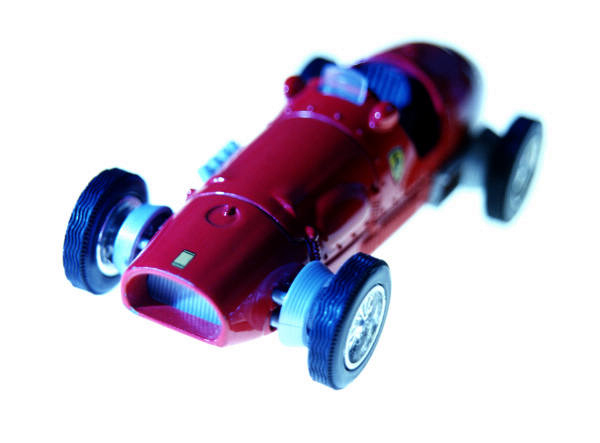 